EMEFEI_____________________________________________________________NOME: ______________________________ Nº ____ 7º___ PROF._____________ ARTE- ATIVIDADE 15 – PALAVRAS ILUSTRADAS COPIE O TEXTO NO CADERNO DE MATÉRIA E FAÇA A ATIVIDADE DE DESENHO NO CADERNO DE DESENHO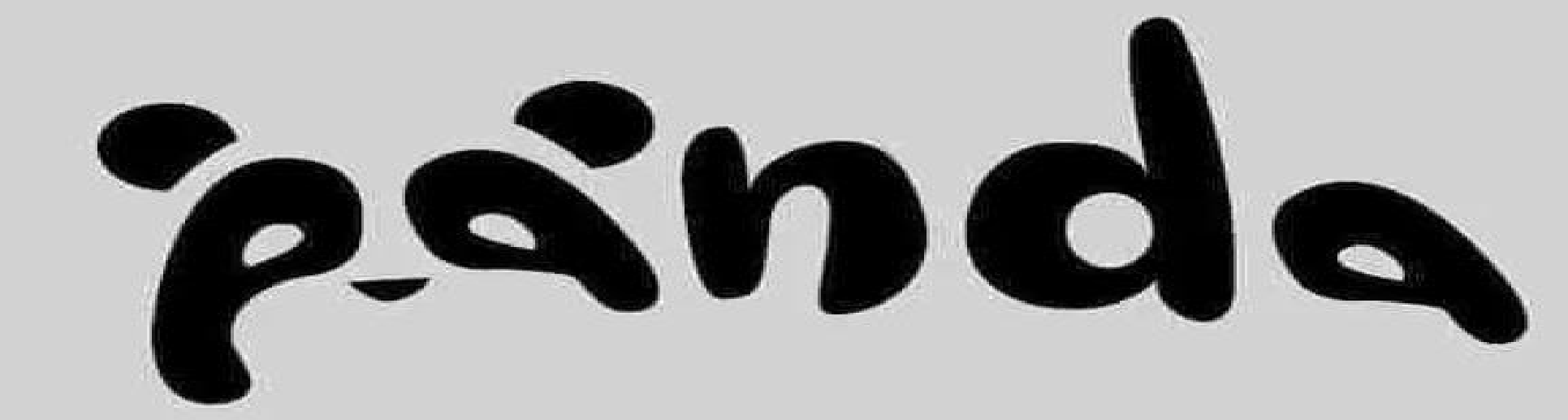 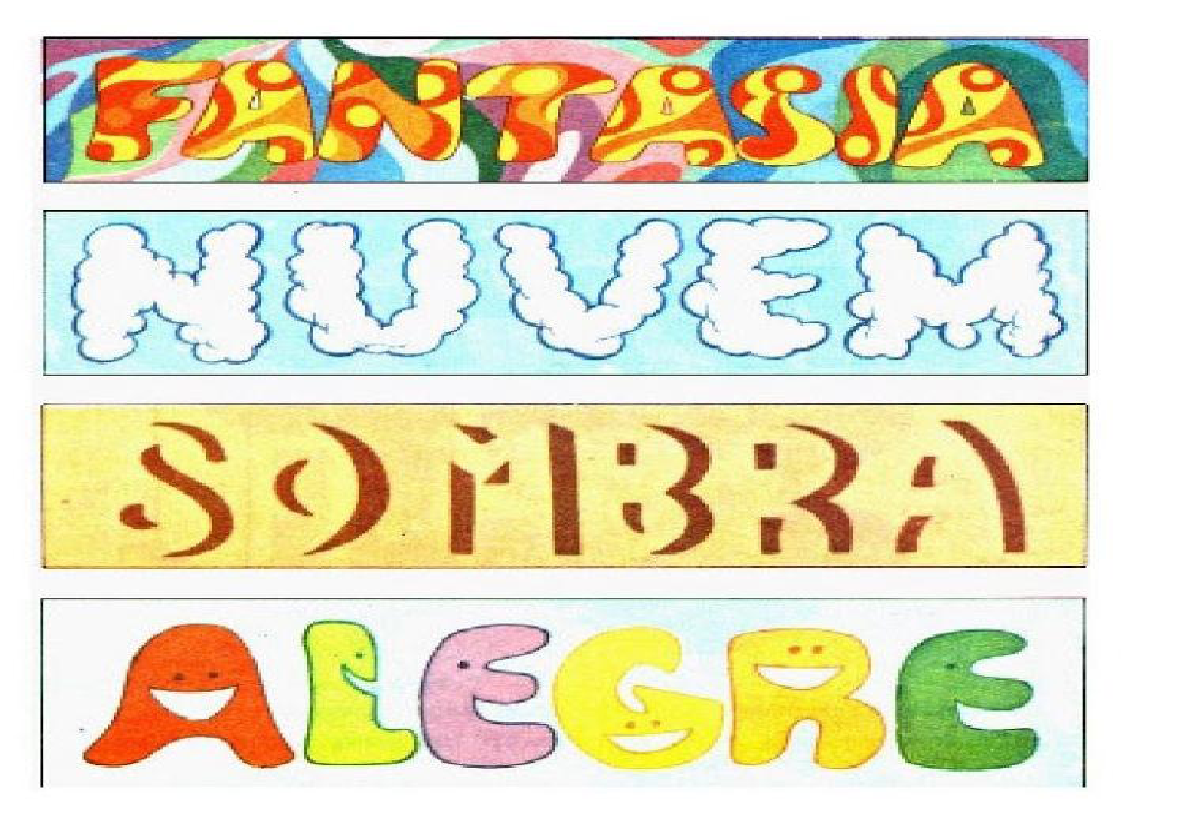 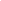 OBSERVE OS EXEMPLOS E CRIE AS SUAS PALAVRAS ILUSTRADASANEXAR A FOLHA JUNTO